T.C.SARIYER BELEDİYE BAŞKANLIĞIGizlilik ve Çerez PolitikalarıKAPSAMKişisel Verilerin Korunması ve Gizlilik Politikası isimli işbu Politika, Sarıyer Belediyesi içerisinde yer alan tüm bölümleri ve çalışanları kapsamaktadır. İşbu Politika; kişisel verilerin işlenmesine yönelik kurallar bütününü açıklayarak gerekli bilgilendirmeleri yapmak amacıyla hazırlanmış olup, Sarıyer Belediyesi yönetimi tarafından onaylanarak 04.01.2021 tarihinde yürürlüğe girmiştir.TANIMLARREFERANSLARDEĞİŞİKLİKLERKVKK kapsamındaki ek mevzuatların yürürlüğe girmesi ile birlikte veya muhtelif zamanlarda işbu Politika’ da yapılacak olan değişiklikler Sarıyer Belediyesi kurumsal internet sitesinden takip edilebileceği gibi, işbu Politikanın güncel versiyonuna da yine bu https://www.sariyer.bel.tr/  siteden ulaşılabilmektedir.AMAÇBelediyecilik faaliyetlerini gerçekleştirebilmek adına, tedarikçilerinin, çalışanlarının, ziyaretçilerinin ve iş başvurusunda bulunmak suretiyle ya da diğer herhangi bir amaç veya kanal vesilesi ile ilişki tesis eden diğer gerçek kişilerin kişisel verilerini hukuka uygun bir biçimde işlemektedir.İşbu politikanın amacı, Sarıyer Belediyesi’nin yürüttüğü bu işleme faaliyetleri ve kişisel ilgili sistemler konusunda açıklamada bulunarak ilgili kişileri bilgilendirmek ve böylece kişisel veriler hususunda şeffaflık sağlamaktır.Bu bağlamda, Sarıyer Belediyesi KVKK kapsamında kişisel verilerin işlenmesini, bu işlemeye konu alınan veri sahiplerini ve bu kişilerin haklarını, çerez ve benzeri teknolojilerinin kullanımı ile birlikte işbu Politika’ da detaylandırarak açıklamış bulunmaktadır.KİŞİSEL VERİ2.1. Kişisel Veri İşlemesine İlişkin Genel İlkelerSarıyer Belediyesi, KVKK 4. maddesinin 2. fıkrası ile işbu Politikanın ‘Kişisel Verilerin İşlenme Amaçları’ bölümünde örneklendirilmiş olan amaçlar kapsamında, aşağıdaki ilkelere uygun olarak kişisel veri işlemektedir:Hukuka ve dürüstlük kurallarına uygun olmaDoğru ve gerektiğinde güncel olmaBelirli, açık ve meşru amaçlar için işlenmeİşlendikleri amaçla bağlantılı, sınırlı ve ölçülü olmaİlgili mevzuatta öngörülen veya işlendikleri amaç için gerekli olan süre kadar muhafaza edilme2.2. Sarıyer Belediyesi Tarafından İşlenen Kişisel VerilerKişisel veriler Sarıyer Belediyesi bünyesinde veri sahiplerinden alınan açık rıza aracılığıyla veyahut KVKK’ nın 5. ve 6. maddelerince açık rızaya tabi olmaksızın yürütülebilecek faaliyetler ışığında işlenmekte olup, bu veriler ancak işbu Politikanın ‘Kişisel Verilerin İşlenme Amaçları’ bölümünde örneklendirilen amaçlar çerçevesinde işlem görmektedir. Sarıyer Belediyesi ile veri sahibi arasındaki ilişkinin türüne ve niteliğine, kullanılan iletişim kanallarına ve bahsi geçen amaç bilgisine bağlı olarak çeşitlenmekte ve farklılaşmakta olan ve işbu Politika’ daki ilkelere uyumlu bir şekilde işlenen bu kişisel veri türleri aşağıdaki gibidir:İsim, soy isim, meslek, unvan, çalışma bilgisi, eğitim durumu, cinsiyet, medeni durum, vatandaşlık durumu, askerlik bilgisi, adli sicil bilgisi, vergi mükellefiyeti durumu gibi veri sahibini tanıtıcı bilgiler,Nüfus cüzdanı fotokopisi, nüfus sureti fotokopisi, pasaport ve sürücü belgesi gibi kimlik tespit belgelerinde bulunan doğum tarihi, doğum yeri, kimlik numarası, kan grubu ve fotoğraf gibi veriler,Adres, elektronik posta, telefon ve faks numarası gibi iletişim bilgileri ile birlikte, telefon görüşmeleri ve elektronik posta yazışmaları kapsamındaki iletişim kayıtları diğer sesli veriler,Vergi levhası, ticaret gazetesi, yetki belgesi, yeterlilik belgeleri, imza sirküleri ve faaliyet belgesi gibi tüzel kişilere yönelik belgelerdeki gerçek kişi bilgileri,Fiyatlandırma, mutabakat, tahsilat ve ödeme faaliyetlerine ilişkin detaylı finansal veriler.2.3. Kişisel Verilerin İşlenme AmaçlarıKişisel veriler Sarıyer Belediyesi tarafından KVKK" nın 4. 5. ve 6.maddeleri uyarınca aşağıdaki amaçlar kapsamında işlenebilmekte olup bu amaçların ve ilgili yasal sürelerin öngördüğü müddetçe saklanabilmektedirSarıyer Belediyesi tarafından sunulan ürün ve hizmetlerden müşterileri faydalandırmak için iş birimleri tarafından gerekli çalışmaların yapılması,Kurumsal sürdürülebilirlik faaliyetlerinin planlanması ve icrası,Sarıyer Belediyesi ve Sarıyer Belediyesi ile iş ilişkisi içerisinde olan kişilerin hukuki ve ticari güvenliğinin sağlanması2.4. Kişisel Verilerin AktarılmasıSarıyer Belediyesi, işbu Politikanın ‘Kişisel Verilerin İşlenme Amaçları’ bölümünde örneklendirilen amaçlar çerçevesinde ve KVKK’nın 8 ve 9’uncu maddeleri uyarınca yurt içi veri aktarımı yapmaktadır ve kişisel veriler bu kapsamda kullanılan sunucu ve elektronik ortamlarda işlenerek saklanabilmektedir. Yapılan bu aktarımların niteliği ve paylaşım yapılan taraflar, veri sahibi ve Sarıyer Belediyesi arasındaki ilişki türüne ve niteliğine, aktarımın amacına ve ilgili yasal dayanağa bağlı olarak değişmekte olup, bu taraflar genel itibariyle aşağıdaki gibidir:Hizmet alınan yurtiçi üçüncü kişiler,Doğrudan ve dolaylı hissedarlar, iştirakler, bağlı kuruluşlar,Hizmet ve/veya danışmanlık alınan kişi ve kurumlar,Sözleşme imzalanan iş ortakları2.5. Kişisel Verilerin ToplanmasıSarıyer Belediyesi tarafından işbu Politikanın ‘Kişisel Verilerin İşlenme Amaçları’ bölümünde örneklendirilen amaçların karşılanması için KVKK’ nın 5 ve 6’ncı maddelerinde öngörüler şartlar çerçevesinde direkt olarak çalışanlar ve müşterilerden, tedarikçilerden, iş ortaklarından, çağrı merkezinden, resmi kurumlardan ve diğer fiziki ortamlardan kişisel veri edinilebileceği gibi, internet siteleri, mobil uygulamalar, sosyal medya ve diğer kamuya açık mecralar veya düzenlenen eğitimler, organizasyonlar ve benzeri etkinlikler aracılığı ile de kişisel veri toplayabilmektedir.2.6. Kişisel Verilerin Saklanma SüresiKişisel veriler Sarıyer Belediyesi bünyesinde ilgili mevzuat ve kanunlarda öngörülen veya mevzuatta bir süre öngörülmemiş ise kişisel veri işleme amacının gerektirdiği süre kadar muhafaza edilir.Kullanım amacı sonlanan ve yasal saklama süresi sona eren kişisel veriler ise, KVKK’ nın 7’nci maddesi uyarınca Sarıyer Belediyesi tarafından silinmekte, yok edilmekte veya anonim hale getirilmektedir.2.7. KVKK Çerçevesinde Veri Sahibinin HaklarıKVKK’ nın 11. Maddesi kapsamında kişisel verileri işlenen gerçek kişilerin hakları düzenlenmektedir ve bu madde uyarınca veri sahipleri Sarıyer Belediyesi üzerinde aşağıdaki haklara sahiptir:Kişisel veri işlenip işlenmediğini öğrenme,Kişisel verileri işlenmişse buna ilişkin bilgi talep etme,Kişisel verilerin işlenme amacını ve bunların amacına uygun kullanılıp kullanılmadığını öğrenme,Yurt içinde kişisel verilerin aktarıldığı üçüncü kişileri bilme,Kişisel verilerin eksik veya yanlış işlenmiş olması halinde bunların düzeltilmesini isteme,Kişisel verilerin işlenmesini gerektiren sebeplerin ortadan kalkması halinde, KVKK 7. maddede öngörülen şartlar çerçevesinde bunların silinmesini veya yok edilmesini isteme,Düzeltme ve silme işlemlerinin kişisel verilerin aktarıldığı üçüncü kişilere bildirilmesini isteme,İşlenen verilerin münhasıran otomatik sistemler vasıtasıyla analiz edilmesi suretiyle kişinin kendisi aleyhine bir sonucun ortaya çıkmasına itiraz etme,Kişisel verilerin kanuna aykırı olarak işlenmesi sebebiyle zarara uğraması halinde zararın giderilmesini talep etme.Yukarıdaki haklardan birinin kullanılması amaçlı olarak veri sahiplerinden gelecek talepler, Sarıyer Belediyesi tarafından en geç 30 gün içerisinde karşılanacaktır. Bu talepler Pınar Mahallesi Günyüzü Caddesi No:2 Sarıyer/İstanbul adresine kimlik tespit edici belgeler ile bizzat elden teslim edilerek, noter kanalıyla aynı adrese gönderilerek veya sariyerbel.yaziisleri@hs01.kep.tr adresine güvenli elektronik imzalı olarak iletebilecektir. Taleplerin ayrıca bir maliyet gerektirmesi durumunda Sarıyer Belediyesi ilgili mevzuat kapsamında belirlenen tutarlarda ücret talep edebilecektir.2.8. Kişisel Verilerin GüvenliğiSarıyer Belediyesi, kişisel verilerin gizliliğini ve güvenliğini korumaya önem verir. Bu doğrultuda, kişisel verileri yetkisiz erişim, zarar, kayıp veya ifşaya karşı korumak için gerekli teknik ve idari güvenlik önlemleri alınır. Bu doğrultuda gerekli sistemsel erişim kontrolleri, veri erişim kontrolleri, güvenli transfer kontrolleri, iş sürekliliği kontrolleri ve diğer gerekli kurumsal kontroller uygulanır.ÇEREZLER VE BENZERİ TEKNOLOJİLER3.1. GenelGizliliğiniz bizim için önemlidir, gizlilik ve güvenlik haklarınız temel prensibimizdir. Vatandaşlarımızın kişisel bilgilerinin gizliliğini korumak amacıyla kurumumuz sistem ve internet altyapısı en güvenilir seviyede tutularak gerekli önlemler almıştır. Web sitemize şahsi herhangi bir bilgi vermeden ziyaret edebilir, hizmetlerimiz ve servislerimiz hakkında bilgi alarak ihtiyaçlarınızı karşılayabilirsiniz. Ziyaretlerde site kullanımına ilişkin bilgi toplamak için çerez kullanılmaktadır. Buradaki amacımız; web sitemizi ziyaret eden vatandaşlarımıza kolaylık sağlamak ve işleyişi daha iye taşımaktır.Çerez, kullanılmakta olan internet tarayıcısı aracılığı ile internet ağ sunucusu tarafından kullanıcıların cihazlarına gönderilen küçük veri dosyaları çerez olarak anılmakta olup, internet siteleri bu çerezler vasıtası ile kullanıcıları tanımaktadır ve çerezlerin ömrü tarayıcı ayarlarına bağlı olarak farklılaşmaktadır.Çerezler bilgisayarınızda veya dosyalarınızda depolanan kişisel verileriniz de dahil herhangi bir bilgi toplamamaktadır.3.2. Çerez TürleriAna kullanım amacı kullanıcılara kolaylık sağlamak olan çerezler, temel olarak 4 ana grupta toplanmaktadır:Oturum Çerezleri: İnternet sayfaları arasında bilgi taşınması ve kullanıcı tarafından girilen bilgilerin sistemsel olarak hatırlanması gibi çeşitli özelliklerden faydalanmaya olanak sağlayan çerezlerdir ve Sarıyer Belediyesi internet sitesine ait fonksiyonların düzgün bir şekilde işleyebilmesi için gereklidir.Performans Çerezleri: Sayfaların ziyaret edilme frekansı, olası hata iletileri, kullanıcıların ilgili sayfada harcadıkları toplam zaman ile birlikte siteyi kullanım desenleri konularında bilgi toplayan çerezlerdir ve Sarıyer Belediyesi internet sitesinin performansını arttırma amacıyla kullanılmaktadır.Fonksiyonel Çerezler: Kullanıcıya kolaylık sağlanması amacıyla önceden seçili olan seçeneklerin hatırlatılmasını sağlayan çerezlerdir ve Sarıyer Belediyesi internet sitesi kapsamında kullanıcılara gelişmiş internet özellikleri sağlanmasını hedeflemektedir.Reklam Ve Üçüncü Taraf Çerezleri: Üçüncü taraf tedarikçilere ait çerezlerdir ve Sarıyer Belediyesi internet sitesindeki bazı fonksiyonların kullanımına ve reklam takibinin yapılmasına olanak sağlamaktadır.3.3. Çerezleri Devre Dışı Bırakmak EngellemekÇerez kullanımı birçok tarayıcıda önceden tanımlı bir şekilde seçili olarak bulunmaktadır ve kullanıcılar bu seçim durumunu tarayıcı ayarlarından değiştirebilmekte ve dolayısıyla da mevcut çerezleri silip ileriki çerez kullanımlarını da reddedebilmektedir; nitekim çerez kullanımının iptal edilmesi halinde Sarıyer Belediyesi sistemlerindeki bir takım özelliklerden faydalanılamaması söz konusu olabilmektedir.İnternet gezginindeki çerezleri nasıl yönetebilirsiniz?Bilgisayarınızda internet sayfası açın.Sağ üstte Diğer   Ayarlar' ı  tıklayın.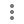 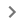 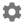 İnternet seçenekleri yada Gizlilik ve güvenlik  Çerezler ve diğer site verileri' ni tıklayın.Tüm site verilerini ve izinlerini göster  Tüm verileri temizle' yi tıklayın.Onaylamak için Temizle' yi tıklayın.Çerez kullanım seçiminin değiştirilmesine ait yöntem, tarayıcı tipine bağlı olarak değişmekte olup, ilgili hizmet sağlayıcıdan dilendiği zaman öğrenilebilmektedir.YÜRÜRLÜK VE GÜNCELLEMELERİşbu Politika, Sarıyer Belediyesi tarafından onaylandığı tarihte yürürlüğe girecektir. Politika’ da yapılacak değişiklikler Üst Yönetim onayından sonra yürürlüğe girecektir. Politika, olağan olarak yılda bir defa gözden geçirilerek güncellenir. Ancak mevzuat değişiklikleri, atıf yapılan bir teknik standarttaki değişme, Kişisel Veri Koruma Kurulu’nun işlemleri ve/veya vereceği kararlar ile mahkeme kararları doğrultusunda Sarıyer Belediyesi bu politikayı gözden geçirme ve gerekli durumlarda politikayı güncelleme, değiştirme veya ortadan kaldırıp yeni bir politika oluşturma hakkını saklı tutar. Politika’ nın yürürlükten kaldırılmasına ilişkin olarak karar verme yetkisi Sarıyer Belediyesi’ne aittir.Kişisel veri:Kimliği belirli veya belirlenebilir her türlü bilgidir ve kişinin fiziksel, ekonomik, kültürel, sosyal veya psikolojik kimliğini ifade eden somut bir içerik taşıması veya kimlik, vergi, sigorta numarası gibi herhangi bir kayıtla ilişkilendirilmesi sonucunda kişinin belirlenmesini sağlayan tüm hallerini kapsar.Özel nitelikli kişisel veri:Irk, etnik köken, siyasi düşünce, felsefi inanç, din, mezhep veya diğer inançlar, dernek vakıf ya da sendika üyeliği, sağlık, cinsel hayat, ceza mahkûmiyeti ve güvenlik tedbirleriyle ilgili veriler ile biyometrik ve genetik verilerdir.Açık rıza:Belirli bir konuya ilişkin, bilgilendirilmeye dayanan ve özgür iradeyle açıklanan rıza.Anonim hale getirme:Kişisel verilerin, başka verilerle eşleştirilerek dahi hiçbir surette kimliği belirli veya belirlenebilir bir gerçek kişiyle ilişkilendirilemeyecek hale getirilmesi.Kişisel verileri işleme:Kişisel verilerin tamamen veya kısmen otomatik olan ya da herhangi bir veri kayıt sisteminin parçası olmak kaydıyla otomatik olmayan yollarla elde edilmesi, kaydedilmesi, depolanması, muhafaza edilmesi, değiştirilmesi, yeniden düzenlenmesi, açıklanması, aktarılması, devralınması, elde edilebilir hale getirilmesi, sınıflandırılması ya da kullanılmasının engellenmesi gibi veriler üzerinde gerçekleştirilen her türlü işlemdir. Verilerin ilk defa elde edilmesinden başlayarak veriler üzerinde gerçekleştirilen tüm işlem türleri bu kapsama girmektedir.Kişisel veri sahibi:Kişisel verisi işlenen gerçek kişiVeri kayıt sistemi:Kişisel verilerin belirli kriterlere göre yapılandırılarak işlendiği kayıt sistemiVeri sorumlusu:Kişisel verilerin işleme amaçlarını ve vasıtalarını belirleyen, veri kayıt sisteminin kurulmasından ve yönetilmesinden sorumlu olan gerçek veya tüzel kişiVeri işleyen:Veri sorumlusunun verdiği yetkiye dayanarak onun adına kişisel verileri işleyen gerçek veya tüzel kişiKVKK:7 Nisan 2016 tarihli ve 29677 sayılı Resmi Gazete’ de yayımlanan, 24 Mart 2016 tarihli ve 6698 sayılı Kişisel Verilerin Korunması KanunuKurul:Kişisel Verileri Koruma KuruluKurum:Kişisel Verileri Koruma KurumuPolitika:Sarıyer Belediyesi Kişisel Verilerin Korunması ve Gizlilik PolitikasıKişisel Verilerin Korunması Kanunu (‘KVKK’):İşbu Politika’ ya konu olmakla birlikte, 7 Nisan 2016 tarihli ve 29677 sayılı Resmi Gazete’ de yayımlanan 24 Mart 2016 tarihli ve 6698 sayılı Kanun’dur.